Луиджи Родолфо Боккерини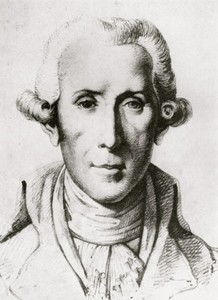 Музыкальное наследие итальянского виолончелиста и композитора Л. Боккерини почти целиком состоит из инструментальных сочинений. В «век оперы», как нередко называют XVIII столетие, он создал лишь несколько музыкально-сценических произведений. Виртуоза-исполнителя влекут к себе музыкальные инструменты и инструментальные ансамбли. Перу композитора принадлежат около 30 симфоний; различные оркестровые произведения; многочисленные скрипичные и виолончельные сонаты; скрипичные, флейтовые и виолончельные концерты; около 400 ансамблевых сочинений (струнные квартеты, квинтеты, секстеты, октеты).Луиджи Боккерини — один из выдающихся композиторов и исполнителей эпохи классицизма. Как композитор он соперничал с Гайдном и Моцартом, создав множество симфоний и камерных ансамблей, отличавшихся ясностью, прозрачностью стиля, архитектонической законченностью форм, изяществом и грациозной нежностью образов. Многие из современников считали его наследником стиля рококо, «женственным Гайдном», у которого в творчестве преобладают приятные, галантные черты. Э. Бюкен же без оговорок относит его к классицистам: «Огненный и мечтательный Боккерини своими произведениями 70-х годов становится в самые первые ряды бурных новаторов той эпохи, смелая гармония его предвосхищает звучания будущего».В этой оценке Бюкен прав более, чем другие. «Огненный и мечтательный» — разве можно лучше охарактеризовать полюсы боккериниевской музыки? В ней грация и пасторальность рококо сливались с глюковским драматизмом и лиричностью, живо напоминающей Моцарта. Для XVIII века Боккерини был художником, прокладывавшим пути в будущее; его творчество поражало современников смелостью инструментовки, новизной гармонического языка, классицистской отточенностью и ясностью форм.Еще большее значение имеет Боккерини в истории виолончельного искусства. Выдающийся исполнитель, создатель классической виолончельной техники, он развил и придал стройную систему игре на ставке, раздвинув тем самым границы виолончельного грифа; разработал легкую, изящную, «жемчужную» фактуру фигуративных движений, обогатившую ресурсы пальцевой беглости левой руки и в неменьшей степени технику смычка.Жизнь Боккерини сложилась неудачно. Судьба уготовила ему участь изгнанника, существование, полное унижений, бедности, постоянной борьбы за кусок хлеба. Он испытал всю тяжесть аристократического «меценатства», глубоко ранившего на каждом шагу его гордую и чувствительную душу, и прожил долгие годы в беспросветной нужде. Можно только удивляться, как при всем том, что выпало на его долю, он сумел сохранить неистощимую жизнерадостность и оптимизм, столь ярко ощутимые в его музыке.Родина Луиджи Боккерини — старинный тосканский город Лукка. Небольшой по размерам, город этот отнюдь не был похож на глухую провинцию. Лукка жила интенсивной музыкальной и общественной жизнью. Вблизи имелись славившиеся на всю Италию целебные воды, а знаменитые храмовые праздники в церквах Санта-Кроче и Сан-Мартино привлекали ежегодно множество паломников, стекавшихся со всех концов страны. В церквах во время праздников выступали выдающиеся итальянские певцы, инструменталисты. Лукка располагала прекрасным городским оркестром; в ней существовал театр и превосходная капелла, которую содержал архиепископ, действовало три семинарии с музыкальными факультетами в каждой. В одной из них и учился Боккерини.Родился он 19 февраля 1743 года в музыкальной семье. Отец его Леопольд Боккерини, контрабасист, в течение многих лет играл в городском оркестре; старший брат Джованни-Антон-Гастон пел, играл на скрипке, был танцором, в дальнейшем — поэтом-либреттистом. На его либретто Гайдн написал ораторию «Возвращение Товия».Музыкальные способности Луиджи обнаружились рано. Мальчик пел в церковном хоре и тогда же отец преподал ему первые навыки игры на виолончели. Образование продолжалось в одной из семинарий у превосходного педагога, виолончелиста и капельмейстера аббата Вануччи. В результате занятий с аббатом, Боккерини уже с двенадцати лет начал выступать публично. Выступления эти принесли Боккерини известность среди городских любителей музыки. Окончив музыкальный факультет семинарии в 1757 году, Боккерини направляется в Рим с целью усовершенствовать свою игру. В середине XVIII века Рим пользовался славой одной из музыкальных столиц мира. Он блистал великолепными оркестрами (или, как их тогда называли, инструментальными капеллами); в нем действовали театры и множество соперничавших друг с другом музыкальных салонов. В Риме можно было услышать игру Тартини, Пуньяни, Сомиса, составлявших мировую славу итальянского скрипичного искусства. В кипучую музыкальную жизнь столицы и погружается с головой юный виолончелист.У кого он совершенствовался в Риме, неизвестно. Скорее всего, «у самого себя», впитывая музыкальные впечатления, инстинктивно отбирая новое и отбрасывая устаревающее, консервативное. Влияние на него могла оказать и скрипичная культура Италии, опыт которой он, несомненно, перенес в сферу виолончелизма. В скором времени Боккерини стали замечать, причем внимание к себе он привлек не только игрой, но и сочинениями, вызывавшими всеобщий энтузиазм. В начале 80-х годов он опубликовал первые произведения и совершил первые концертные поездки, посетив дважды Вену.В 1761 году он возвратился в родной город. Лукка встретила его с восторгом: «Не знали, чему больше удивляться — дивному ли исполнению виртуоза или новой и пикантной фактуре его произведений».В Лукке Боккерини сперва был принят в театральный оркестр, но в 1767 году перешел в капеллу Луккской республики. В Лукке же он познакомился со скрипачом Филиппо Манфреди, вскоре сделавшимся его близким другом. Боккерини бесконечно привязался к Манфреди.Однако постепенно Лукка начинает тяготить Боккерини. Во-первых, несмотря на свою относительную активность, музыкальная жизнь в ней, особенно после Рима, кажется ему провинциальной. Кроме того, обуреваемый жаждой славы, он мечтает о широкой концертной деятельности. Наконец, служба в капелле давала ему весьма скромное материальное вознаграждение. Все это и привело к тому, что в начале 1767 года Боккерини совместно с Манфреди покинул Лукку. Концерты их проходили по городам Северной Италии — в Турине, Пьемонте, Ломбардии, затем по югу Франции. Биограф Боккерини Пико пишет, что повсюду их встречали с восхищением и энтузиазмом.По свидетельству Пико, в период пребывания в Лукке (в 1762—1767), Боккерини вообще творчески очень активный, был так занят исполнительством, что создал только 6 трио. По-видимому, именно в это время произошла встреча Боккерини и Манфреди со знаменитым скрипачом Пьетро Нардини и альтистом Камбини. Около полугода они работали совместно в квартете. Впоследствии, в 1795 году, Камбини писал: «В молодости я прожил шесть счастливых месяцев в таких занятиях и в таком наслаждении. Три великих мастера — Манфреди, превосходнейший в отношении оркестровой и квартетной игры во всей Италии скрипач, Нардини, столь прославившийся благодаря совершенству своей игры как виртуоз, и Боккерини, чьи заслуги достаточно известны, оказали мне честь, приняв к себе в качестве альтиста».В середине XVIII века квартетное исполнительство только начинало развиваться — это был новый жанр, нарождавшийся в ту пору, и квартет Нардини, Манфреди, Камбини, Боккерини был одним из наиболее ранних известных нам профессиональных ансамблей мира.В конце 1767 или в начале 1768 года друзья прибыли в Париж. Первое выступление обоих артистов в Париже состоялось в салоне барона Эрнеста фон Багге. Это был один из самых замечательных музыкальных салонов Парижа. В нем часто дебютировали приезжие артисты, прежде чем быть допущенными в Concert Spiritucl. Здесь собирался весь цвет музыкального Парижа, часто бывали Госсек, Гавинье, Капрон, виолончелист Дюпор (старший) и многие другие. Мастерство молодых музыкантов было оценено по достоинству. О Манфреди и Боккерини заговорил Париж. Концерт в салоне Багге открыл им дорогу и в Concert Spirituel. Выступление в знаменитом зале состоялось 20 марта 1768 года, и сразу же парижские нотоиздатели Лашевардьер и Бенье предложили Боккерини печатать его произведения.Впрочем, исполнение Боккерини и Манфреди встретило и критику. В книге Мишеля Брене «Концерты во Франции при старом режиме» цитируются следующие отзывы: «Манфреди, первая скрипка, не имел того успеха, на который он надеялся. Его музыку нашли гладкой, его исполнение широким и приятным, но его игру нечистой и беспорядочной. Игра на виолончели г-на Боккарини (sic!) вызвала столь же умеренные аплодисменты, его звуки показались слишком резкими для ушей, а аккорды весьма мало гармоничными».Отзывы показательны. Публика Concert Spirituel в большинстве своем еще находилась во власти старых принципов «галантного» искусства, и игра Боккерини действительно могла показаться (и показалась!) ей слишком резкой, дисгармоничной. Трудно сейчас поверить, что «нежный Гавинье» прозвучал тогда непривычно остро и жестко, но это факт. Боккерини, очевидно, нашел почитателей в том кругу слушателей, который через несколько лет с восторгом и пониманием отнесется к оперной реформе Глюка, но к нему, по всей вероятности, остались равнодушными люди, воспитанные на эстетике рококо; для них он оказался слишком драматичным и «грубым». Кто знает, не в этом ли заключалась причина, почему Боккерини с Манфреди не остались в Париже? В конце 1768 года, воспользовавшись предложением испанского посла поступить на службу к инфанту Испании, будущему королю Карлу IV, они направились в Мадрид.Испания второй половины XVIII века представляла собой страну католического изуверства и феодальной реакции. Это была эпоха Гойи, столь блестяще описанная Л. Фейхтвангером в его романе об испанском художнике. Сюда, ко двору Карла III, с ненавистью преследовавшего все, что в какой-то степени шло против католицизма и клерикализма, приехали Боккерини и Манфреди.В Испании их встретили неприветливо. Карл III и инфант принц Астурийский отнеслись к ним более чем холодно. К тому же их приезду отнюдь не были рады и местные музыканты. Первый придворный скрипач Гаэтано Брунетти, опасаясь конкуренции, стал плести вокруг Боккерини интригу. Подозрительный и ограниченный Карл III охотно поверил Брунетти, и завоевать себе место при дворе Боккерини не удалось. Его спасла поддержка Манфреди, получившего место первого скрипача в капелле брата Карла III дона Луи. Дон Луи был сравнительно либеральным человеком. «Он оказывал поддержку многим не принятым при королевском дворе артистам и художникам. Например, современник Боккерини, знаменитый Гойя, добившийся титула придворного художника лишь в 1799 году, долгое время находил себе покровительство у инфанта. Дон Луи был любителем-виолончелистом, и, по-видимому, пользовался руководством Боккерини».Манфреди добился того, что и Боккерини был приглашен в капеллу дона Луи. Здесь, в качестве композитора камерной музыки и виртуоза, композитор работал с 1769 по 1785 год. Общение с этим благородным покровителем — единственная отрада в жизни Боккерини. Дважды в неделю он имел возможность слушать исполнение своих произведений на вилле «Арена», принадлежавшей дону Луи. Здесь Боккерини познакомился со своей будущей женой, дочерью арагонского капитана. Свадьба состоялась 25 июня 1776 года.После женитьбы материальное положение Боккерини стало еще тяжелее. Родились дети. Чтобы оказать помощь композитору, дон Луи пытался ходатайствовать о нем перед испанским двором. Однако его попытки оказались напрасными. Красноречивое описание возмутительной по отношению к Боккерини сцены оставил французский скрипач Александр Буше, в присутствии которого она разыгралась. Однажды,— рассказывает Буше,— дядя Карла IV дон Луи привел Боккерини к своему племяннику — тогда еще принцу Астурийскому, чтобы познакомить с новыми квинтетами композитора. Ноты уже лежали открытыми на пюпитрах. Карл взял смычок, он играл всегда партию первой скрипки. В одном месте квинтета довольно долго и монотонно повторялись две ноты: до, си, до, си. Погруженный в свою партию король играл их, не слушая остальных голосов. Наконец ему надоело их повторять, и, рассерженный, он остановился.— Это отвратительно! Бездельник, любой школяр сделал бы лучше: до, си, до, си!— Сир,— ответил спокойно Боккерини,— если ваше величество соблаговолит склонить ухо к тому, что исполняют вторая скрипка и альт, к пиццикато, которое виолончель играет в то самое время, когда первая скрипка монотонно повторяет свои ноты, то эти ноты потеряют сразу монотонность, как только другие инструменты, вступив, примут участие в собеседовании.— До, си, до, си — и это в продолжение получаса! До, си, до, си, занимательная беседа! Музыка школяра, скверного школяра!— Сир,— вскипел Боккерини,— прежде, чем так судить, нужно по крайней мере разбираться в музыке, невежда!Подскочив на месте от гнева, Карл схватил Боккерини и потащил к окну.— А, сир, побойтесь бога! — вскричала принцесса Астурийская. При этих словах принц повернулся вполоборота, чем и воспользовался испуганный Боккерини, чтобы скрыться в соседней комнате.«Сцена эта,— добавляет Пико,— без сомнения, поданная несколько шаржированно, но в основе своей истинная, окончательно лишила Боккерини королевского благорасположения. Новый король Испании, наследник Карла III, никогда не мог забыть оскорбления, нанесенного принцу Астурийскому... и не желал ни видеть композитора, ни исполнять его музыки. Даже имя Боккерини не должно было произноситься во дворце. Обремененный семьей (жена и пятеро детей), Боккерини влачил жалкое существование. Особенно плохо ему стало после смерти дона Луи в 1785 году. Его поддерживали только некоторые любители музыки, в домах которых он руководил камерной музыкой. Хотя его сочинения пользовались популярностью и печатались крупнейшими издательствами мира, от этого жизнь Боккерини не становилась легче. Его нещадно обирали издатели. В одном из писем композитор жалуется на то, что получает совершенно ничтожные суммы и что его авторские права игнорируются. В другом письме с горечью восклицает: «Быть может, я уже умер?»Непризнанный в Испании, он обращается через посланника Пруссии к королю Фридриху Вильгельму II и посвящает ему одно из произведений. Высоко ценивший музыку Боккерини, Фридрих Вильгельм назначает его придворным композитором. Все последующие сочинения, начиная с 1786 и по 1797 год, Боккерини пишет для прусского двора. Однако, числящийся на службе у короля Пруссии, Боккерини живет по-прежнему в Испании. Правда, по этому поводу мнения биографов расходятся, Пико и Шлеттерер утверждают, что, приехав в Испанию в 1769 году, Боккерини не покидал ее пределы ни разу, за исключением поездки в Авиньон, где в 1779 году присутствовал на свадьбе племянницы, выходившей замуж за скрипача Фишера. Л. Гинзбург придерживается другого мнения. Ссылаясь на письмо Боккерини к прусскому дипломату маркизу Луккезини (30 июня 1787 г.), направленное из Бреслау, Гинзбург делает логический вывод, что в 1787 году композитор был в Германии. Пребывание Боккерини здесь могло длиться максимально с 1786 по 1788 годы, притом, возможно, он посетил еще и Вену, где в июле 1787 года состоялось венчание его сестры Марии Эстер, вышедшей замуж за балетмейстера Онорато Вигано. Факт выезда Боккерини в Германию, с ссылкой на то же письмо из Бреслау, подтверждает и Юлиус Бехи в книге «От Боккерини до Казальса».В 80-е годы Боккерини уже тяжелобольной человек. В упомянутом письме из Бреслау он писал: «...Я оказался заключенным в своей комнате из-за часто повторяющегося кровохарканья, а еще более того из-за сильной опухоли ног, сопровождавшейся почти полной потерей моих сил».Болезнь, подтачивая силы, лишала Боккерини возможности продолжать исполнительскую деятельность. В 80-е годы он оставляет виолончель. Отныне единственным источником существования становится сочинение музыки, а ведь за издание произведений платят гроши.В конце 80-х годов Боккерини возвращается в Испанию. Обстановка, в которую он попадает, совершенно невыносима. Революция, разразившаяся во Франции, вызывает в Испании невероятную реакцию и полицейский разгул. В довершение всего свирепствует инквизиция. Провокационная политика по отношению к Франции приводит в конце концов в 1793— 1796 годах к франко-испанской войне, закончившейся поражением Испании. Музыка в этих условиях не в почете. Особенно тяжело становится Боккерини, когда умирает прусский король Фридрих II — единственная его опора. Оплата за должность камер-музыканта прусского двора составляла в сущности основной доход семьи.Вскоре после кончины Фридриха II судьба нанесла Боккерини еще ряд жестоких ударов: в течение короткого времени у него умирают жена и две взрослые дочери. Боккерини женился вторично, но и вторая жена скоропостижно скончалась от удара. Тяжелые переживания 90-х годов сказываются на общем состоянии его духа — он замыкается в себе, уходит в религию. В этом, полном душевной депрессии, состоянии он благодарен каждому знаку внимания. К тому же нищета заставляет его цепляться за любую возможность заработка. Когда маркиз Бенавента, любитель музыки, хорошо игравший на гитаре и высоко ценивший Боккерини, попросил аранжировать для него несколько сочинений, дописав партию гитары, композитор охотно выполняет этот заказ. В 1800 году руку помощи протянул композитору французский посол Люсьен Бонапарт. Признательный Боккерини посвятил ему несколько сочинений. В 1802 году посол покинул Испанию, и Боккерини вновь впал в нужду.С начала 90-х годов, стремясь вырваться из тисков нужды, Боккерини пытается восстановить отношения с французскими друзьями. В 1791 году он посылает в Париж несколько рукописей, но они пропадают. «Быть может, моими произведениями заряжали пушки»,— писал Боккерини. В 1799 году он посвящает свои квинтеты «французской республике и великой нации», а в письме «к гражданину Шенье» выражает искреннюю благодарность «великой французской нации, которая, более чем какая-либо другая, почувствовала, оценила и превозносила мои скромные сочинения». Действительно, творчество Боккерини высоко оценивалось во Франции. Перед ним преклонялись Глюк, Госсек, Мюгель, Виотти, Байо, Роде, Крейцер, виолончелисты братья Дюпор.В 1799 году в Мадрид приезжает Пьер Роде, прославленный скрипач, ученик Виотти, и старый Боккерини тесно сходится с молодым блестящим французом. Забытый всеми, одинокий, больной, Боккерини необычайно рад общению с Роде. Он охотно инструментует его концерты. Дружба с Роде скрашивает жизнь Боккерини, и он очень скорбит, когда непоседливый маэстро в 1800 году уезжает из Мадрида. Встреча с Роде еще более усиливает тоску Боккерини. Он решает, наконец, покинуть Испанию и переселиться во Францию. Но этому его желанию уже не довелось осуществиться. Большая почитательница Боккерини, пианистка, певица и композитор Софи Гайль посетила его в Мадриде в 1803 году. Она застала маэстро совершенно больным и в глубокой нужде. Он жил долгие годы в одной комнате, разделенной антресолями на два этажа. Верхний этаж, по существу чердак, служил композитору рабочим кабинетом. Всю обстановку составляли стол, табурет и старая виолончель. Потрясенная увиденным, Софи Гайль оплатила все долги Боккерини и собрала среди друзей средства, необходимые для его переезда в Париж. Однако сложная политическая обстановка и состояние больного музыканта уже не позволили ему тронуться с места.28 мая 1805 года Боккерини скончался. За его гробом шло всего несколько человек. В 1927 гаду, то есть спустя более 120 лет, его прах был перевезен в Лукку.В пору творческого расцвета Боккерини являлся одним из самых великих виолончелистов XVIII века. В игре его отмечались несравненная красота тона и полное выразительности виолончельное пение. Лавассер и Бодио в «Методе Парижской консерватории», написанной на основе скрипичной школы Байо, Крейцера и Роде, дают Боккерини следующую характеристику: «Если он (Боккерини. — Л. Р.) заставляет виолончель петь соло, то с таким глубоким чувством, с такой благородной простотой, что забывается искусственность и подражание; слышится какой-то чудесный голос, не раздражающий, а утешающий».Немалую роль в развитии музыкального искусства сыграл Боккерини и как композитор. Его творческое наследие огромно — свыше 400 произведений; среди них 20 симфоний, скрипичные и виолончельные концерты, 95 квартетов, 125 квинтетов (из них 113 с двумя виолончелями) и множество других камерных ансамблей. Современники сравнивали Боккерини с Гайдном и Моцартом. В некрологе «Всеобщей музыкальной газеты» говорится: «Он был, конечно, одним из выдающихся инструментальных композиторов своего отечества Италии... Он шел вперед, в ногу со временем, и принимал участие в развитии искусства, начало которому было положено его старым другом Гайдном... Италия ставит его на равне с Гайдном, а Испания предпочитает его немецкому маэстро, которого там находят слишком ученым. Франция высоко уважает его, а Германия... знакома с ним еще слишком мало. Но где его знают, умеют наслаждаться и ценить, в особенности мелодическую сторону его сочинений, там его любят и высоко чтут... Особенная его заслуга по отношению к инструментальной музыке Италии, Испании и Франции заключалась в том, что он был первым, написавшим там нашедшие себе всеобщее распространение квартеты, все голоса которых являются облигатными. По крайней мере, он был первым, получившим всеобщее признание. Он, и вскоре после пего Плейель, своими ранними произведениями в названном жанре музыки произвели там сенсацию еще раньше, чем Гайдн, которого тогда еще чуждались».Л. Раабен